Data i signaturaDestinació: Càtedra Finances Internacionals Banco Santander Universitat de València  Departament de Finances Empresarials – Facultat d’Economia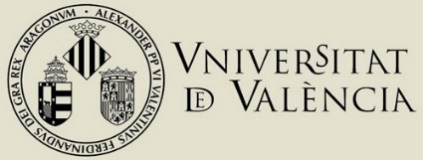 ANNEX IIExp.1DADES IDENTIFICATIVESDADES IDENTIFICATIVESDADES IDENTIFICATIVESDADES IDENTIFICATIVESNom i cognomsNom i cognomsAdreça electrònicaAdreça electrònicaTelèfonL’admissió en la convocatòria als premis Càtedra de DEBLANC als millors TFG/TFM relacionats amb METODOLOGIES ESTADÍSTIQUES, ECONÒMIQUES I D’APRENENTATGE AUTOMÀTIC PER A LA DETECCIÓ DE DELICTES FINANCERS I BLANQUEIG DE CAPITALS.Títol del treball:Tipus de treball:Treball de final de grauTreball de final de màsterNom i cognoms del tutor o la tutora del treball:Data de defensa:Qualificació:Cal adjuntar a aquesta sol·licitud:• El treball final de grau o de final de màster en format Word (.DOCX) o Adobe Acrobat (.PDF)• Un certificat de la qualificació obtinguda en el TFG o TFM emès pel centre responsable. Queden exclosos d’aquesta exigència els estudiants que hagen presentat i defensat els treballs a la Universitat de València.L’admissió en la convocatòria als premis Càtedra de DEBLANC als millors TFG/TFM relacionats amb METODOLOGIES ESTADÍSTIQUES, ECONÒMIQUES I D’APRENENTATGE AUTOMÀTIC PER A LA DETECCIÓ DE DELICTES FINANCERS I BLANQUEIG DE CAPITALS.Títol del treball:Tipus de treball:Treball de final de grauTreball de final de màsterNom i cognoms del tutor o la tutora del treball:Data de defensa:Qualificació:Cal adjuntar a aquesta sol·licitud:• El treball final de grau o de final de màster en format Word (.DOCX) o Adobe Acrobat (.PDF)• Un certificat de la qualificació obtinguda en el TFG o TFM emès pel centre responsable. Queden exclosos d’aquesta exigència els estudiants que hagen presentat i defensat els treballs a la Universitat de València.L’admissió en la convocatòria als premis Càtedra de DEBLANC als millors TFG/TFM relacionats amb METODOLOGIES ESTADÍSTIQUES, ECONÒMIQUES I D’APRENENTATGE AUTOMÀTIC PER A LA DETECCIÓ DE DELICTES FINANCERS I BLANQUEIG DE CAPITALS.Títol del treball:Tipus de treball:Treball de final de grauTreball de final de màsterNom i cognoms del tutor o la tutora del treball:Data de defensa:Qualificació:Cal adjuntar a aquesta sol·licitud:• El treball final de grau o de final de màster en format Word (.DOCX) o Adobe Acrobat (.PDF)• Un certificat de la qualificació obtinguda en el TFG o TFM emès pel centre responsable. Queden exclosos d’aquesta exigència els estudiants que hagen presentat i defensat els treballs a la Universitat de València.L’admissió en la convocatòria als premis Càtedra de DEBLANC als millors TFG/TFM relacionats amb METODOLOGIES ESTADÍSTIQUES, ECONÒMIQUES I D’APRENENTATGE AUTOMÀTIC PER A LA DETECCIÓ DE DELICTES FINANCERS I BLANQUEIG DE CAPITALS.Títol del treball:Tipus de treball:Treball de final de grauTreball de final de màsterNom i cognoms del tutor o la tutora del treball:Data de defensa:Qualificació:Cal adjuntar a aquesta sol·licitud:• El treball final de grau o de final de màster en format Word (.DOCX) o Adobe Acrobat (.PDF)• Un certificat de la qualificació obtinguda en el TFG o TFM emès pel centre responsable. Queden exclosos d’aquesta exigència els estudiants que hagen presentat i defensat els treballs a la Universitat de València.L’admissió en la convocatòria als premis Càtedra de DEBLANC als millors TFG/TFM relacionats amb METODOLOGIES ESTADÍSTIQUES, ECONÒMIQUES I D’APRENENTATGE AUTOMÀTIC PER A LA DETECCIÓ DE DELICTES FINANCERS I BLANQUEIG DE CAPITALS.Títol del treball:Tipus de treball:Treball de final de grauTreball de final de màsterNom i cognoms del tutor o la tutora del treball:Data de defensa:Qualificació:Cal adjuntar a aquesta sol·licitud:• El treball final de grau o de final de màster en format Word (.DOCX) o Adobe Acrobat (.PDF)• Un certificat de la qualificació obtinguda en el TFG o TFM emès pel centre responsable. Queden exclosos d’aquesta exigència els estudiants que hagen presentat i defensat els treballs a la Universitat de València.2LOPDLes dades personals subministrades en aquest procés s’incorporaran als sistemes d’informació de la Universitat de València   escaients a fi de gestionar i tramitar la sol·licitud de participació en l’ajuda d’acord amb el que estableix la Llei 38/2003, de 17 de novembre, general de subvencions. Les persones que proporcionen dades tenen dret a sol·licitar al responsable del tractament l’accés a les seues dades personals, i a rectificar-les o suprimir-les, o a limitar-ne el seu tractament, o a oposar-s’hi, així com el dret a la seua portabilitat. Les persones interessades poden exercir els seus drets d’accés mitjançant l’enviament d’un correu electrònic adreçat a catedres@uv.es  des d’adreces oficials de la Universitat de València, o bé mitjançant un escrit, acompanyat d’una còpia d’un document d’identitat i, si escau, de la documentació acreditativa de la sol·licitud, adreçat al delegat de Protecció de Dades a la Universitat de València (edifici del Rectorat, avinguda de Blasco Ibáñez, 13, VALÈNCIA–46010, lopd@uv.es. Per a més informació sobre el tractament, es poden consultar les bases reguladores de les ajudes de la Universitat de València per mitjà de la Càtedra Deblanc de la Universitat de València als millors TFG/TFM relacionats amb metodologies estadístiques, econòmiques i d’aprenentatge automàtic per a la detecció de delictes financers i blanqueig de capitals. realitzat des de qualsevol àrea de coneixement i defensat en qualsevol de les universitats de la Comunitat Valenciana durant els cursos 2021/21 i 2021/22.Les dades personals subministrades en aquest procés s’incorporaran als sistemes d’informació de la Universitat de València   escaients a fi de gestionar i tramitar la sol·licitud de participació en l’ajuda d’acord amb el que estableix la Llei 38/2003, de 17 de novembre, general de subvencions. Les persones que proporcionen dades tenen dret a sol·licitar al responsable del tractament l’accés a les seues dades personals, i a rectificar-les o suprimir-les, o a limitar-ne el seu tractament, o a oposar-s’hi, així com el dret a la seua portabilitat. Les persones interessades poden exercir els seus drets d’accés mitjançant l’enviament d’un correu electrònic adreçat a catedres@uv.es  des d’adreces oficials de la Universitat de València, o bé mitjançant un escrit, acompanyat d’una còpia d’un document d’identitat i, si escau, de la documentació acreditativa de la sol·licitud, adreçat al delegat de Protecció de Dades a la Universitat de València (edifici del Rectorat, avinguda de Blasco Ibáñez, 13, VALÈNCIA–46010, lopd@uv.es. Per a més informació sobre el tractament, es poden consultar les bases reguladores de les ajudes de la Universitat de València per mitjà de la Càtedra Deblanc de la Universitat de València als millors TFG/TFM relacionats amb metodologies estadístiques, econòmiques i d’aprenentatge automàtic per a la detecció de delictes financers i blanqueig de capitals. realitzat des de qualsevol àrea de coneixement i defensat en qualsevol de les universitats de la Comunitat Valenciana durant els cursos 2021/21 i 2021/22.